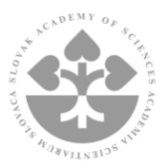 SAS Return Project Scheme
for Parents returning after Maternity and/or Parental Leave Application for Research Project Funding Applicant´s name, surname, and titles		Applicant´s e-mail and phone number    	ORCID						SAS organization name and address       	              Maternal and/or parental leave                 	End date of ML/PL  				Duration of ML/PL 				List of five most important publications from the last five years (indicate the total numbers of citations for each publication)Citations of publications listed in the previous item (max. 15 in total, usually up to 3 for each publication) Participation in national and international projects  List of patents and patent applications Research project proposalProject name	Project annotation (maximum of 1024 characters including spaces)Project description (maximum of two A4 pages + optional supplementary figure(s) on one A4 page)Current state of research on the topicProject aims and significance Main methodological approaches Project timelineProject budgetTravel costsMaterialsServicesIndirect costs	Supplementary figure(s)In case the application is submitted before the applicant returns from ML/PL, the applicant and the host institute guarantee that the project, if approved, will start on 1 July 2024 and that the total time spent on ML/PL will meet the required minimum.Date	 	             Applicant’s signature		Date                              Host institute representative’s signature